		ព្រះរាជាណាចក្រកម្ពុជាជាតិ សាសនា ព្រះមហាក្សត្រLogo អង្គការ					7អង្គការ.............								.......... ថ្ងៃទី ...... ខែ ....... ឆ្នាំ ២០១៧លេខ ...…………………......... គោរពជូនប្រធានគណៈកម្មាធិការអចិន្ត្រៃយ៍ CHFកម្មវត្ថុ	សំណើសុំចុះឈ្មោះអង្គការ .................................................... ជាសមាជិកវេទិកាមនុស្សធម៌កម្ពុជា (CHF) លើការងារកាត់បន្ថយហានិភ័យ ត្រៀមបង្ការ និងឆ្លើយតបគ្រោះមហន្តរាយនៅកម្ពុជា។យោង	លិខិតទទួលស្គាល់របស់ក្រសួង ............... (មហាផ្ទៃ) លេខ ............... ចុះថ្ងៃទី ....... ខែ ......... ឆ្នាំ .......។	តបតាមកម្មវត្ថុ និងយោងខាងលើ ខ្ញុំបាទ/នាងខ្ញុំមានកិត្តិយស សូមជម្រាបជូនគណៈកម្មាធិការ អចិន្រ្តៃយ៍ CHF ជ្រាបថា៖ អង្គការ .................(ឧ. ប៉ាដិក)................ ដែលមានអាសយដ្ឋាននៃទីស្នាក់ការកណ្តាល នៅភូមិ .............. ឃុំ/សង្កាត់........................... ស្រុក/ក្រុង........................... រាជធានី/ខេត្ត ......................  (ព័ត៌មានអង្គការ) ........ ................................................................................................................................................................. ..............................................................................................................................................................។	អាស្រ័យហេតុដូចបានជម្រាបជូនខាងលើ សូមគណៈកម្មាធិការអចិន្រ្តៃយ៍ CHF មេត្តាចុះឈ្មោះអង្គការ ......... ............................ ជាសមាជិកវេទិកាមនុស្សធម៌កម្ពុជាដោយក្តីអនុគ្រោះ។ យើងខ្ញុំជាតំណាងអង្គការ សូមសន្យាចូលរួមនិងគោរពតាមតម្រូវការ និងគោលការណ៍របស់វេទិកាមនុស្សធម៌កម្ពុជា ក្នុងបុព្វហេតុចូលរួមកសាងសមត្ថភាពក្នុងការកាត់បន្ថយហានិភ័យ ត្រៀមបង្ការ និងឆ្លើយតបគ្រោះមហន្តរាយនៅក្នុងប្រទេសកម្ពុជា។	សូមគណៈកម្មាធិការ អចិន្រ្តៃយ៍ CHFទទួលនូវការគោរពរាប់អានអំពីខ្ញុំ​។ប្រធានអង្គការឈ្មោះ .............................ភ្ជាប់មកជាមួយនូវ៖ពាក្យសុំចុះឈ្មោះជាសមាជិកលិខិតទទួលស្គាល់អង្គការ .........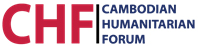 វេទិកាមនុស្សធម៌កម្ពុជាពាក្យសុំចុះឈ្មោះជាសមាជិក១. ឈ្មោះអង្គការ (ជាភាសាខ្មែរ)	........................................................................................................	(ជាអក្សរឡាតាំង)	...............................................................  (អក្សរកាត់) ....................២. ឈ្មោះទំនាក់ទំនង	....................................................... ភេទ ................	តួនាទី .......................................................៣. លេខទូរស័ព្ទដៃ	.........................................................................................................៤. លេខទូរស័ព្ទការិយាល័យ	.......................................................៥. អ៊ីម៉ែល	.........................................................................................................៦. គេហទំព័រ	.......................................................៧. អាសយដ្ឋានអង្គការ	ផ្ទះលេខ ............. ភូមិ ........................... ឃុំ/សង្កាត់ .............................. ស្រុក/ក្រុង ........................... រាជធានី/ខេត្ត ..............................៨. ការចុះបញ្ជីអង្គការ	ក្រសួង ................... លេខ ................. ចុះថ្ងៃទី ......... ខែ ........ ឆ្នាំ ..........	(សូមភ្ជាប់មកជាមួយលិខិតបញ្ជាក់ពីក្រសួង)៩. សាវតាអង្គការ	..........................................................................................................	..........................................................................................................	..........................................................................................................	..........................................................................................................	..........................................................................................................	..........................................................................................................១០. គោលដៅអង្គការ	..........................................................................................................	..........................................................................................................	..........................................................................................................១១. គោលបំណងអង្គការ	..........................................................................................................	..........................................................................................................	..........................................................................................................	..........................................................................................................១២. ខេត្តគោលដៅអង្គការ	..........................................................................................................	..........................................................................................................១៣. អង្គការអនុវត្តលើផ្នែក៖ (១.អនាម័យទឹកស្អាត និងខ្លួនប្រាណ ២.សុខភាពសាធារណៈ ៣.សន្តិសុខស្បៀង និងអាហាររូបត្ថម្ភ ៤.ការការពារ ៥.ការអប់រំ ៦.ជម្រក ៧.ផ្សេងទៀត) ..........................................................................................១៤ ប្រភពធនធាន៖ធនធានផ្ទាល់របស់អង្គការ (ចំនួន%) ................................................................................................ធនធានបានមកពីខាងក្រៅ (ឈ្មោះម្ចាស់មូលនិធិ និងចំនួនភាគរយ) ......................................................១៥. ប្រវត្តិ ឬអាណត្តិអង្គការ (ឧ. ការងារអភិវឌ្ឍន៍ ការងារមនុស្សធម៌ បរិស្ថាន សិទ្ធិមនុស្ស...) ...............................................១៦. លទ្ធផលសម្រេចបានសំខាន់ៗរបស់អង្គការ ...............................................................................................	..........................................................................................................	..........................................................................................................	..........................................................................................................	..........................................................................................................១៧. សូមសង្ខេបពីការចូលរួមក្នុងសកម្មភាពនៃការកាត់បន្ថយហានិភ័យនៃគ្រោះមហន្តរាយពីមុន (បើមាន) ................. .......................................................................................................... ....................................................................................................................................................................................................................១៨. មូលហេតុដែលអ្នកចង់ចូលរួមជាសមាជិករបស់វេទិការមនុស្សធម៌កម្ពុជា ........................................................	..........................................................................................................	..........................................................................................................	..........................................................................................................ហត្ថលេខា  (អ្នកស្នើសុំ)ឈ្មោះ ............................................ ថ្ងៃទី ........ ខែ .............. ឆ្នាំ ២០១ ....សំគាល់៖សមាជិក CHF ទាំងអស់ត្រូវបង់ប្រាក់សមាជិកភាព ៦០ដុល្លា/ឆ្នាំ (អាចបង់ប្រចាំត្រីមាស ឬឆ្នាំ ជាមួយអ្នកសម្របសម្រួលថ្នាក់ខេត្ត) សម្រាប់អង្គការ ឬសមាគមន៍ណាដែលមានថវិកា។ ដោយឡែកអង្គការ ឬសមាគមន៍ណាដែលគ្មានថវិកា គឺបង់តាមការស្ម័គ្រចិត្ត និងសូមសរសេរលិខិតបញ្ជាក់ទៅអ្នកសម្របសម្រួល CHF ថ្នាក់ខេត្ត បញ្ជាក់ថាគ្មានថវិកា ដើម្បីជាព័ត៌មាន។